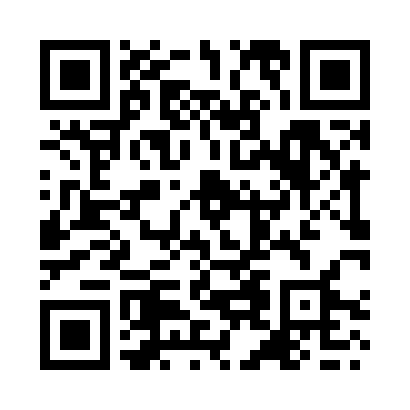 Prayer times for Kherrata, AlgeriaWed 1 May 2024 - Fri 31 May 2024High Latitude Method: NonePrayer Calculation Method: Algerian Ministry of Religious Affairs and WakfsAsar Calculation Method: ShafiPrayer times provided by https://www.salahtimes.comDateDayFajrSunriseDhuhrAsrMaghribIsha1Wed4:095:4512:364:227:278:582Thu4:075:4412:364:227:288:593Fri4:065:4312:364:227:299:004Sat4:045:4212:364:237:309:025Sun4:035:4112:364:237:319:036Mon4:025:4012:364:237:329:047Tue4:005:3912:354:237:329:058Wed3:595:3812:354:237:339:069Thu3:575:3712:354:237:349:0810Fri3:565:3612:354:237:359:0911Sat3:555:3512:354:247:369:1012Sun3:545:3412:354:247:379:1113Mon3:525:3312:354:247:389:1214Tue3:515:3312:354:247:389:1415Wed3:505:3212:354:247:399:1516Thu3:495:3112:354:247:409:1617Fri3:485:3012:354:257:419:1718Sat3:465:3012:354:257:429:1819Sun3:455:2912:354:257:429:1920Mon3:445:2812:364:257:439:2121Tue3:435:2712:364:257:449:2222Wed3:425:2712:364:257:459:2323Thu3:415:2612:364:267:469:2424Fri3:405:2612:364:267:469:2525Sat3:395:2512:364:267:479:2626Sun3:395:2512:364:267:489:2727Mon3:385:2412:364:267:489:2828Tue3:375:2412:364:277:499:2929Wed3:365:2312:364:277:509:3030Thu3:355:2312:374:277:519:3131Fri3:355:2212:374:277:519:32